Holy GhostYou’re Invited!When: AlwaysWhere: With MeR.S.V.P.: When I _____________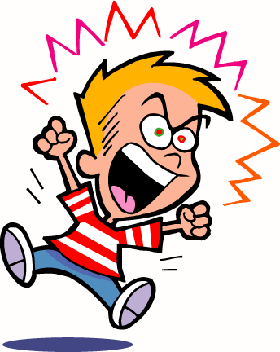 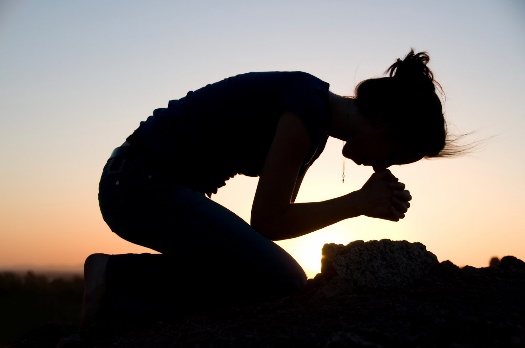 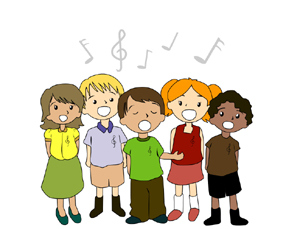 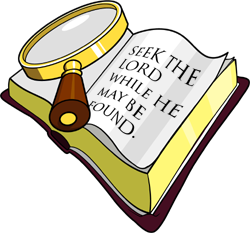 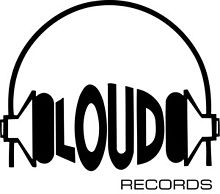 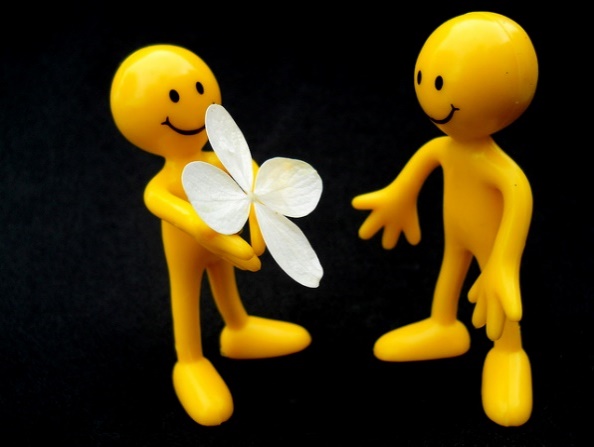 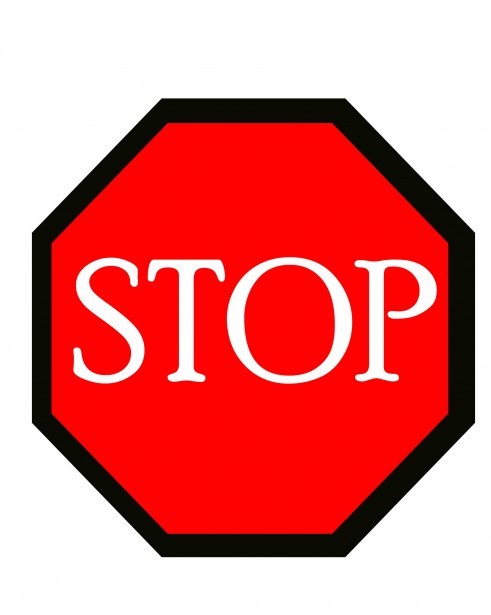 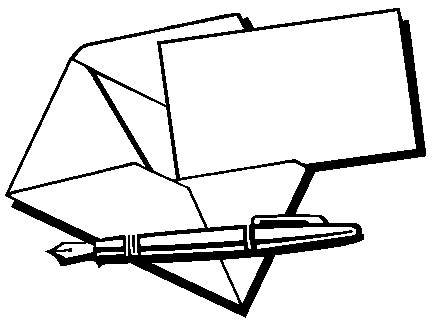 